(21Æc) Harestua næringspark vest, NæringGnr/bnr: 96/5
Størrelse: 41 dekar
Planstatus: LNF (Landbruk natur fritid)Beskrivelse: Innspillet er et stort areal på fulldyrket mark. Større sammenhengende næringsarealer har vært en mangelvare i kommunen. Innspillet medfører god påkobling til riksveinettet.Kartutsnitt:						Ortofoto: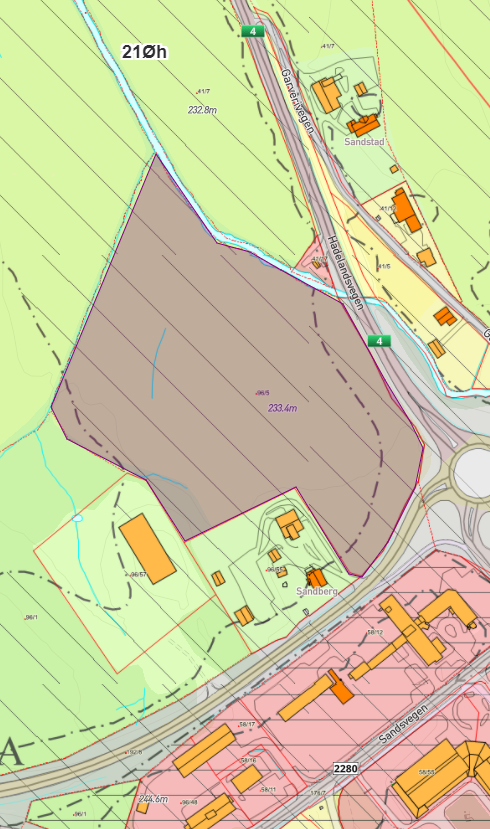 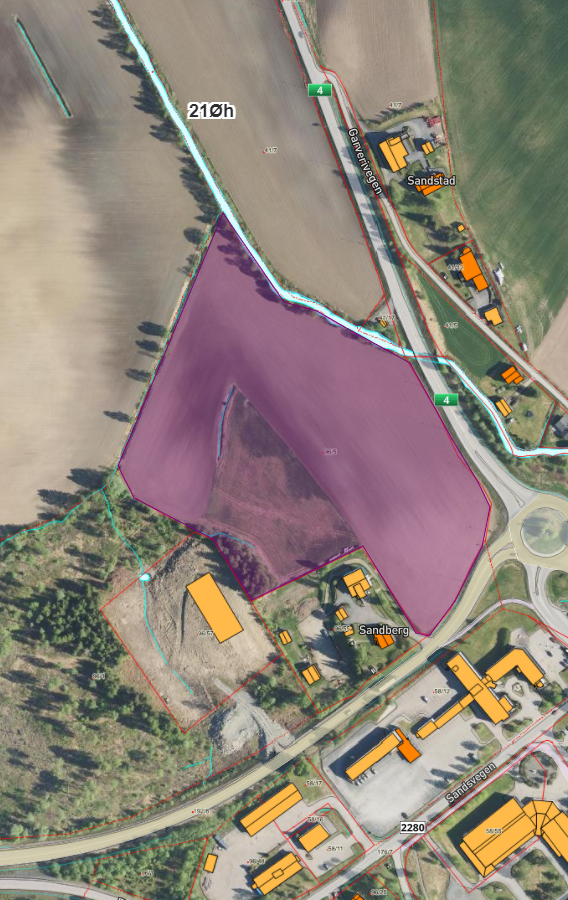 